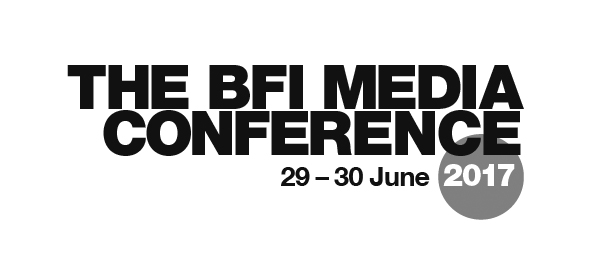 OPTIONAL SESSIONS: SELECTION FORMFor each of the sessions, indicate your preferences by numbering each box from 1 (most preferred) to 5 – ticks aren’t enough!  Please return this form with the Media Conference 2017 Application Form and payment. NAME: THURSDAY 29 JUNEFRIDAY 30 JUNESession 109:15-10:15Specification Support Workshop: AQA Film Studies & Media StudiesSpecification Support Workshop: OCR Film & MediaSpecification Support Workshop: WJEC Film StudiesSpecification Support Workshop: WJEC Media StudiesBFI Education: Schools, Future Film, Film Academy Programmes 2017-18Session 212:00-13:15INDUSTRY  Video Journalism: DIY Shoot, Light, Edit, Produce, Report INDUSTRY  Apprenticeships and More! Ways into Film and TV Production TEACHING  Film Language: Mise en scène TEACHING  Film Form, Narrative and IdeologyRESEARCH  News, Social Media and Young Consumers Session 314:15-15:30INDUSTRY  Video Game Design INDUSTRY  Understanding Audiences: Data, Market Research & Ethnography TEACHING  Ideology with Experimental Film TEACHING  When is a TV Genre Not a TV Genre? RESEARCH  The BBC: Myth of a Public Service Session 416:00-17:15INDUSTRY  Feature Film Script Editing INDUSTRY  Making TV Documentary: Exodus TEACHING  Planning a Two Year Media Studies Course TEACHING  Student Collaboration and Entrepreneurship through Film Production RESEARCH Through Class Darkly: Class in British TV Noir Session 5 9:15-10:30INDUSTRY  Creating an Advertising CampaignINDUSTRY  BBFC Age Ratings, Audiences, Classification and Context TEACHING  Resourcing the New Specifications: The BFI National Archive in the Mediatheque TEACHING  Non-English Language Long-Form TV Drama RESEARCH  Film Market Realities: The British Film Industry in Numbers Session 612:00-13:15INDUSTRY  Documentary and VR INDUSTRY  Music Video TEACHING  Female Spectatorship and the Female ProtagonistTEACHING  Is What We Know About Fake News True? RESEARCH  Children’s Media Lives: Ofcom Study of 8-17-year-olds Session 7 14:15-15:30INDUSTRY  The A-Z of Short Film Production: We Love Moses TEACHING  Cross-Media Projects EDUCATION PLENARY David Gauntlett Session 816:00-17:15INDUSTRY  Film Distribution: From Moonlight to Lady Macbeth INDUSTRY  Marketing and Brand PartnershipsTEACHING  Video Games TEACHING  Independent and Group Practical Production RESEARCH  Nordic Noir in the UK: The Allure of Accessible Difference 